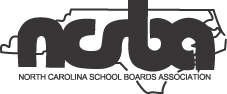 Raleigh Dingman AwardGuidelines & Entry FormsThe Raleigh Dingman Award is the highest honor bestowed on a North Carolina school board member each year and is named in honor of Raleigh Dingman, NCSBA’s first full-time executive secretary. Since 2003, recipients of this honor have served as an ex-officio member of the NC State Board of Education and the NCSBA Board of Directors. The honoree will be expected to attend meetings of both organizations. Please read the Raleigh Dingman Award criteria, eligibility requirements, and nomination specifications outlined below before submitting your application. All instructions must be followed, or the entry may be disqualified. Criteria for ConsiderationNominees for the Raleigh Dingman Award should be individual school board members that have demonstrated leadership at the local, state, or federal level as evidenced by any or all of the following:significant contribution to developing community support for the critical role of public educationimproving student achievementstrengthening professional development to support public education, school board member training and development, the role of school boards, and school leadershipengaging the public, parents, and community in school improvementaiding, fostering, and promoting the development of the role of public schools and public education in preserving and promoting democracy;individual or group activities to support quality public education at the local, state, and federal level and the work of local school boards;leadership and service to school boards, public education, and/or the North Carolina School Boards Association as demonstrated by committee work, attendance at NCSBA seminars, regional meetings, or whole-board training Eligibility RequirementsNomination endorsed by School Board Chair Complied with statutory training requirements for school boardsComplied with 2-hour ethics training requirements for school boardsParticipated in NCSBA Board Development activitiesServed at least one full term on the local boardBe a current board memberWilling to serve as an ex-officio member of the NC State Board of Education and the NCSBA Board of Directors by regularly attending meetings of both boardsNomination Specifications Entries must meet all specifications in order to qualify.Nomination form including a summary of the nominee’s qualifications for the Raleigh Dingman Award not to exceed 200 words One-page detailed narrative addressing the nominee’s essential attributes and leadership skills that qualify for this award, typed and double-spaced Board endorsement form Evidence of statutory training Evidence of 2-hour ethics training Digital photo of nominee sent as .png or .jpeg file, 300 dpi minimumLetters of support (optional, no more than 3)Supporting materials, such as news articles, promotional handouts, etc. (optional)Optional Backup MaterialsThe judges will make decisions based on responses to the prompt on the entry form and the one-page narrative. Backup materials to support the nomination are welcome.Submission DeadlineAll items listed under the nomination specifications must be received by NCSBA on or before September 30, 2022.Raleigh Dingman AwardEntry FormNominee Name: _______________________________________________________________________School Board: ________________________________________	No. of Years on the Board: __________Summary ParagraphProvide a brief paragraph providing the nominee’s qualifications for the Raleigh Dingman Award, not to exceed 200 words. This paragraph may be used in Association publications.________________________________________________________________________________________________________________________________________________________________________________________________________________________________________________________________________________________________________________________________________________________________________________________________________________________________________________________________________________________________________________________________________________________________________________________________________________________________________________________________________________________________________Please submit the information below with the completed entry form.Completed Official Endorsement FormOne-page detailed narrativeTraining RecordEvidence of 2-Hour Ethics TrainingDigital photo of nominee sent as .png or .jpeg file, 300 dpi minimumLetters of Support (optional)Backup Materials (optional)Please submit entries on or before September 30, 2022.Raleigh Dingman AwardOfficial Endorsement FormThis is to certify that the _____________________________________________Board of Education endorses the nomination of _________________________________________	            Nominee Name for the North Carolina School Boards Association’s Raleigh Dingman Award. _____________________________________Board Chair’s Signature___________________________________Print Board Chair’s Name